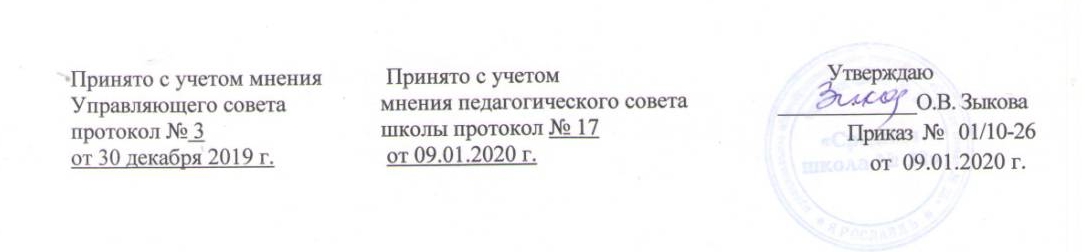 Положениео Совете отцов в муниципальном  общеобразовательном учреждении«Средняя школа №28»I. Общие положения1.1. Совет отцов  в  муниципальном  общеобразовательном учреждении  «Средняя школа №28»  является общественным  органом, создаваемым на добровольной основе.1.2. Совет отцов  создается в школе  из числа родителей (законных представителей) - отцов, дети которых обучаются в данной школе, выразивших согласие на участие в работе Совета отцов.1.3.Работу Совет отцов  организует заместитель директора по воспитательной работе  совместно с социальными педагогами школы.1.4.Совет отцов организует свою работу во взаимодействии с Общественным Советом отцов при Уполномоченном по правам ребенка в Ярославской области, педагогическим коллективом школы, родительским комитетом, родителями (законными представителями), уполномоченным по защите прав участников образовательного процесса школы.1.5.Совет отцов в своей деятельности должен соблюдать нормы действующего законодательства. В своей деятельности Совет отцов руководствуется Конституцией Российской Федерации, Конвенцией ООН о правах ребенка, Семейным кодексом Российской Федерации и иными федеральными и региональными законодательными актами в сфере семейной политики, образования и воспитания. Совет осуществляет свою деятельность на общественных началах.II. Цели и задачи создания Совета:2.1.Совет отцов создается в целях: - защиты семейных ценностей, усиление роли отца в семье и обществе;- укрепления института семьи через конкретные проекты, связанные с наставничеством и воспитанием подрастающего поколения.2.2. Основными задачами Совета являются:	- выявление несовершеннолетних, находящихся в социально опасном положении и внедрение практики наставничества для указанной категории несовершеннолетних, а также детей одиноких матерей как альтернативы отцовского участия в жизни ребенка; - организация информационной деятельности, направленной на повышение престижа отцовства и осознание его значимости отцами (состоявшимися и будущими) и обществом в целом;- пропаганда и защита национальных семейных традиций;- формирование авторитетного отцовского сообщества; - пропагандирование и тиражирование опыта успешного родительства;  - участие в реализации программ патриотического воспитания, туристкой работы, экологического воспитания, художественно-эстетического творчества, реализуемых в организации;- участие в формировании общественного мнения обучающихся в организации по вопросам охраны семейных ценностей, профилактики  социального сиротства, борьбе с насилием в отношении женщин и детей. III. Организация деятельности Совета3.1. Решение о создании Совета отцов, его составе, а также утверждение положения о Совете отцов оформляются приказом по школе.
3.2. Совет отцов формируется из родителей (законных представителей) - отцов, с активной жизненной позицией, дети которых обучаются в школе. 3.3.Руководство деятельностью Совета отцов осуществляет председатель Совета отцов.  Председатель Совета отцов:- утверждает план работы Совета отцов;- проводит заседания Совета отцов;- готовит отчет о деятельности Совета отцов.3.4. Совет отцов организует свою работу в соответствии с утвержденным планом мероприятий. Решения Совета принимаются простым большинством голосов,  оформляются протоколами, которые подписываются председателем Совета.3.5. Результаты работы Совета отцов периодически доводятся до сведения родителей (законных представителей) на классных и общешкольных родительских собраниях.